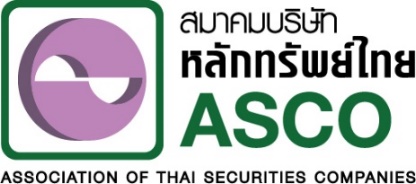 ประกาศสมาคมบริษัทหลักทรัพย์ไทยที่ กส. 2/2563เรื่อง การจัดทำบทวิเคราะห์และคุณสมบัตินักวิเคราะห์ (ฉบับที่ 2)---------------------------------------------------------โดยที่เห็นสมควรให้มีการทบทวนหลักเกณฑ์เกี่ยวกับการจัดทำบทวิเคราะห์และคุณสมบัตินักวิเคราะห์ ให้เกิดความเหมาะสมและสอดคล้องกับการปฏิบัติงานและการดำเนินธุรกิจ เพื่อให้บริษัทหลักทรัพย์มีมาตรฐานการปฏิบัติงาน รวมถึงการรักษาและพัฒนาคุณภาพการให้บริการ คุณภาพของนักวิเคราะห์และบทวิเคราะห์หลักทรัพย์ โดยอาศัยอำนาจตามประกาศคณะกรรมการกำกับตลาดทุน ที่ ทธ. 35/2556 เรื่อง มาตรฐานการประกอบธุรกิจ โครงสร้างการบริหารงาน ระบบงาน และการให้บริการของผู้ประกอบธุรกิจหลักทรัพย์และผู้ประกอบธุรกิจสัญญาซื้อขายล่วงหน้า ข้อ 9 ข้อ 13 และ ข้อ 54 โดยความเห็นชอบจากสำนักงานคณะกรรมการกำกับหลักทรัพย์และตลาดหลักทรัพย์ สมาคมบริษัทหลักทรัพย์ไทยจึงกำหนดหลักเกณฑ์และวิธีการเกี่ยวกับการจัดทำบทวิเคราะห์และคุณสมบัตินักวิเคราะห์ เพื่อให้สมาชิกสมาคมถือปฏิบัติ ดังนี้ข้อ 1 ให้ยกเลิกคำนิยามนักวิเคราะห์ในข้อ 2 แห่งประกาศสมาคม ที่ กส. 1/2562 เรื่อง การจัดทำบทวิเคราะห์และคุณสมบัตินักวิเคราะห์ และให้ใช้ความดังต่อไปนี้แทน“นักวิเคราะห์” หมายความว่า นักวิเคราะห์การลงทุนข้อ 2 ให้ยกเลิกความในข้อ 5 วรรคสอง และวรรคสาม แห่งประกาศสมาคม ที่ กส. 1/2562 เรื่อง การจัดทำบทวิเคราะห์และคุณสมบัตินักวิเคราะห์ และให้ใช้ความดังต่อไปนี้แทน“ในกรณีที่สมาชิกมอบหมายให้บุคคลอื่นเป็นผู้รับดำเนินการในการจัดทำบทวิเคราะห์ สมาชิกสามารถนับรวมจำนวนนักวิเคราะห์การลงทุนที่สังกัดกับบุคคลอื่นซึ่งเป็นผู้รับดำเนินการดังกล่าวเป็นนักวิเคราะห์ตามวรรคหนึ่งได้ แต่ต้องกำกับดูแลให้บุคคลดังกล่าวปฏิบัติให้เป็นไปตามหลักเกณฑ์การจัดทำบทวิเคราะห์และคุณสมบัตินักวิเคราะห์ตามข้อ 4 ในกรณีที่สมาชิกมีจำนวนนักวิเคราะห์ไม่เป็นไปตามเกณฑ์ที่กำหนดตามวรรคหนึ่ง ให้สมาชิกจัดให้มี และดำเนินการแต่งตั้งนักวิเคราะห์ให้ครบภายในระยะเวลา 6 เดือน นับแต่วันที่มีจำนวนนักวิเคราะห์การลงทุนน้อยกว่าที่กำหนด 
ในกรณีที่มีเหตุจำเป็นและสมควรที่ไม่สามารถจัดให้มีและดำเนินการแต่งตั้งนักวิเคราะห์ตามระยะเวลาดังกล่าวได้ ให้สมาชิกขอผ่อนผันพร้อมทั้งชี้แจงเหตุผลเป็นลายลักษณ์อักษรต่อสมาคม ก่อนครบกำหนดระยะเวลาดำเนินการแต่งตั้งนักวิเคราะห์ดังกล่าวในการพิจารณาคำขอผ่อนผัน สมาคมจะพิจารณาจาก 2 ปัจจัย ดังต่อไปนี้เหตุที่ทำให้สมาชิกมีจำนวนนักวิเคราะห์ไม่ครบตามที่กำหนด ข้อใดข้อหนึ่ง ได้แก่(ก)	เหตุจากการจ้างแรงงาน เช่น ไม่มีการต่อสัญญา บุคลากรลาออก หรือถูกให้ออกจากงาน เป็นต้น(ข)	เหตุจากการจัดหาบุคลากร เช่น ไม่สามารถมอบหมายให้บุคคลอื่นเป็นผู้รับดำเนินการได้ หรือสามารถ
มอบหมายให้บุคคลอื่นเป็นผู้รับดำเนินการ แต่ไม่ครบจำนวนตามที่กำหนด เป็นต้น(ค)	เหตุจำเป็นอื่นที่ไม่อาจก้าวล่วงได้ เช่น บุคลากรเสียชีวิต เป็นต้นสมาชิกได้ดำเนินการจัดหานักวิเคราะห์เพื่อให้เป็นไปตามหลักเกณฑ์กำหนดแล้ว แต่ไม่สามารถปฏิบัติตามหลักเกณฑ์ได้ เช่น สมาชิกรับสมัครนักวิเคราะห์แล้วแต่ไม่มีผู้สมัคร หรือมีผู้สมัครแต่คุณสมบัติไม่ผ่านการพิจารณา หรือคุณสมบัติผ่านการพิจารณาแต่จัดหาได้ไม่ครบตามจำนวนที่กำหนด เป็นต้นทั้งนี้ สมาคมจะแจ้งผลการพิจารณาแก่สมาชิกภายใน 30 วัน นับแต่วันที่ได้รับคำขอผ่อนผันและเหตุผลถูกต้องครบถ้วน โดยจะพิจารณาขยายระยะเวลาขอผ่อนผันตามเหตุอันสมควร แต่สูงสุดไม่เกิน 6 เดือน นับตั้งแต่วันสิ้นสุดที่สมาชิกต้องจัดให้มีและดำเนินการแต่งตั้งนักวิเคราะห์ให้ครบตามจำนวนที่กำหนดกรณีสมาชิกยื่นคำผ่อนผันตามข้อ 5 วรรคสาม ให้ถือว่ายังไม่ขัดต่อประกาศนี้ จนกว่าสมาคมจะแจ้งถึงผลการพิจารณานั้น”ประกาศนี้มีผลบังคับตั้งแต่วันที่ 7 กรกฎาคม 2563 เป็นต้นไป		ประกาศ ณ วันที่ 7 กรกฎาคม 2563        	(นายพิเชษฐ สิทธิอำนวย)      		นายกสมาคม